YLI TRIP 2022PORTUGAL DOURO RIVER CRUISE + LAND TOURCROISI EUROPE CRUISES aboard the MIGUEL TORGA 10 NIGHTS / 11 DAYSSATURDAY, OCTOBER 15 – WEDNESDAY, OCTOBER 26, 2022  Starting at $3850 per person/double occupancy/Picture Window $4250 per person/double occupancy/French Balcony*Round Trip airfare is not included*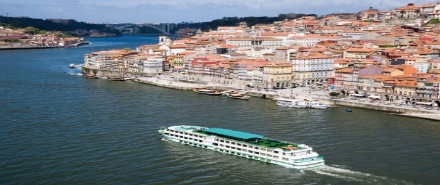 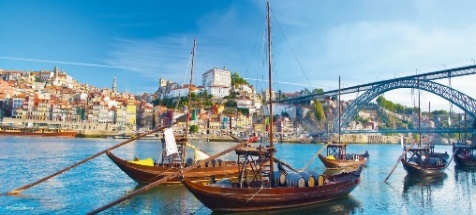 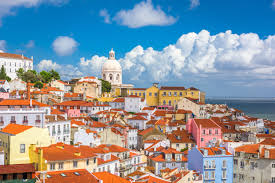 	    LISBON                                        DOURO RIVER		                     PORTO	PRE-CRUISE INCLUSIONS FOR LAND:Arriving transportation from Lisbon airport Hotel in Lisbon Nights 1-2Welcome dinner at hotel in Lisbon day 1Dinner nights 2-3Breakfast at hotel each day 2-4 Lunch day 2-3 Hotel in Fatima night 3                                                                                                       Day tours day 1-4Transfers and sightseeing by motor coach per itineraryCRUISE INCLUSIONS: 8 Days/7 Nights – double-occupancy cabin with private bath in stateroomAll meals included – +DRINKS INCLUDED Refined French cuisine – Gala dinner and evening – Welcome CocktailFree WI-FI in lounge and barExcursion in each portHeadsets are included for excursionsOnboard activities and entertainment All port fees includedPRICE DOES NOT INCLUDE:Drinks from their special menu, or drinks ordered during excursions, transfers, any meals not mentioned in the program, travel insurance and any personal expenses, tips, portage service.  Other services not mentioned in the program.   For more information and to make a reservation, please contact:Rhonda Kersting – Travel Advisor                                                                                 rkersting@expediacruises.comMobile – 714-292-8251                                                                                                      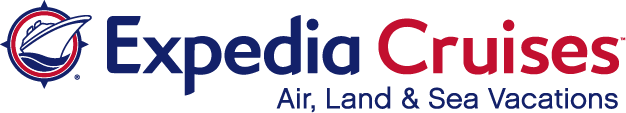 CLIENT INFORMATIONFirst and Last Name(s): _______________________________________________________________                                            (Submit this booking form, photocopy of your passport with your $1000 deposit per person)Dates of Birth: PAX 1) ___________________________ PAX 2) _____________________________ Home Phone Number: (_____) ______________________ Cell: (_____) _______________________Email Address: _____________________________________________________________________ Mailing Address: ____________________________________________________________________City: ___________________________  State _______________ Postal/Zip Code: ________________Departing Airport ______________________ Airport Assistants: _______________________________Special Air Requests: _________________________________________________________________Dietary Needs: ______________________________________________________________________ Rooming with ______________________________________________________________________Cabin type on Cruise ________________________________________________________________Institute Name & Number_____________________________________________________________Travel Insurance: Yes __ No __    If no, list reason for declining: _________________________________________________________________________________Do you receive emails for Expedia Cruises?  Yes __ No__. If no, may I have permission to enter you    in my database? Yes __ No__Emergency Contact: Name __________________________________Phone____________________Note ______________________________________________________________________________________________________________________________________________________________Rhonda KerstingTravel ConsultantEmail: rkersting@expediacruises.comMobile: (714) 292-825112982 Eveningside DriveSanta Ana, Ca 92705Make Check’s Payable to:Orange County Cruises and Vacations